保良局馮晴紀念小學三、四年級中文科假期圖書閱讀工作紙姓名：______________（　）								成績：______________班別：_____												日期：______________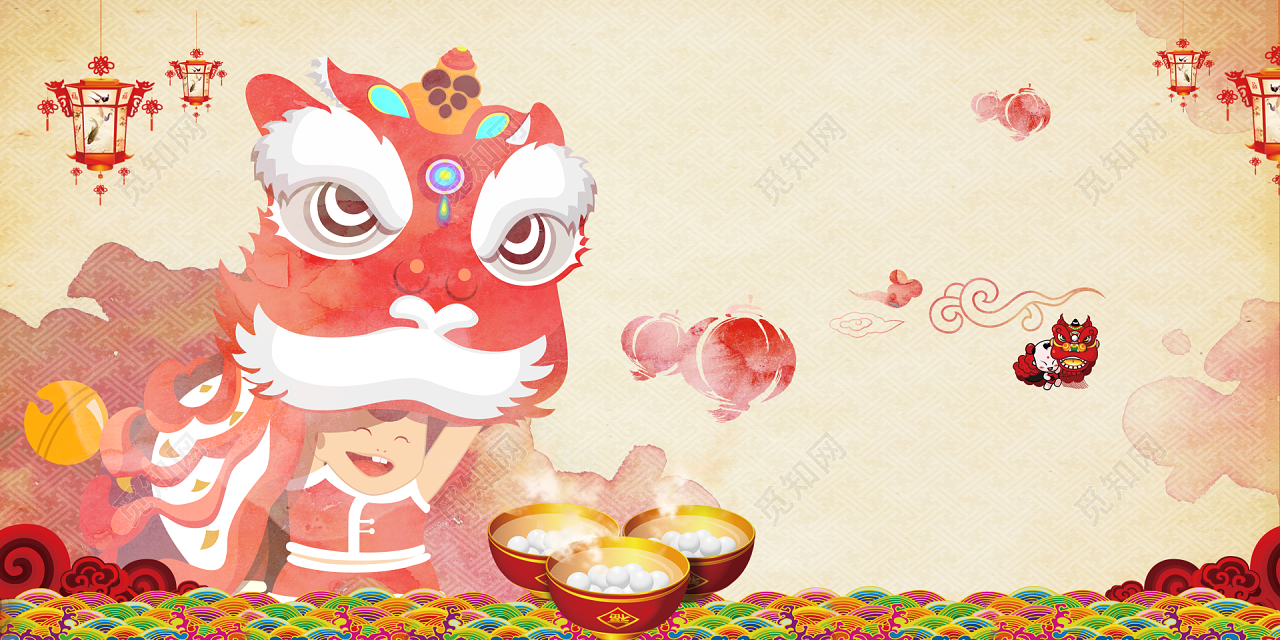 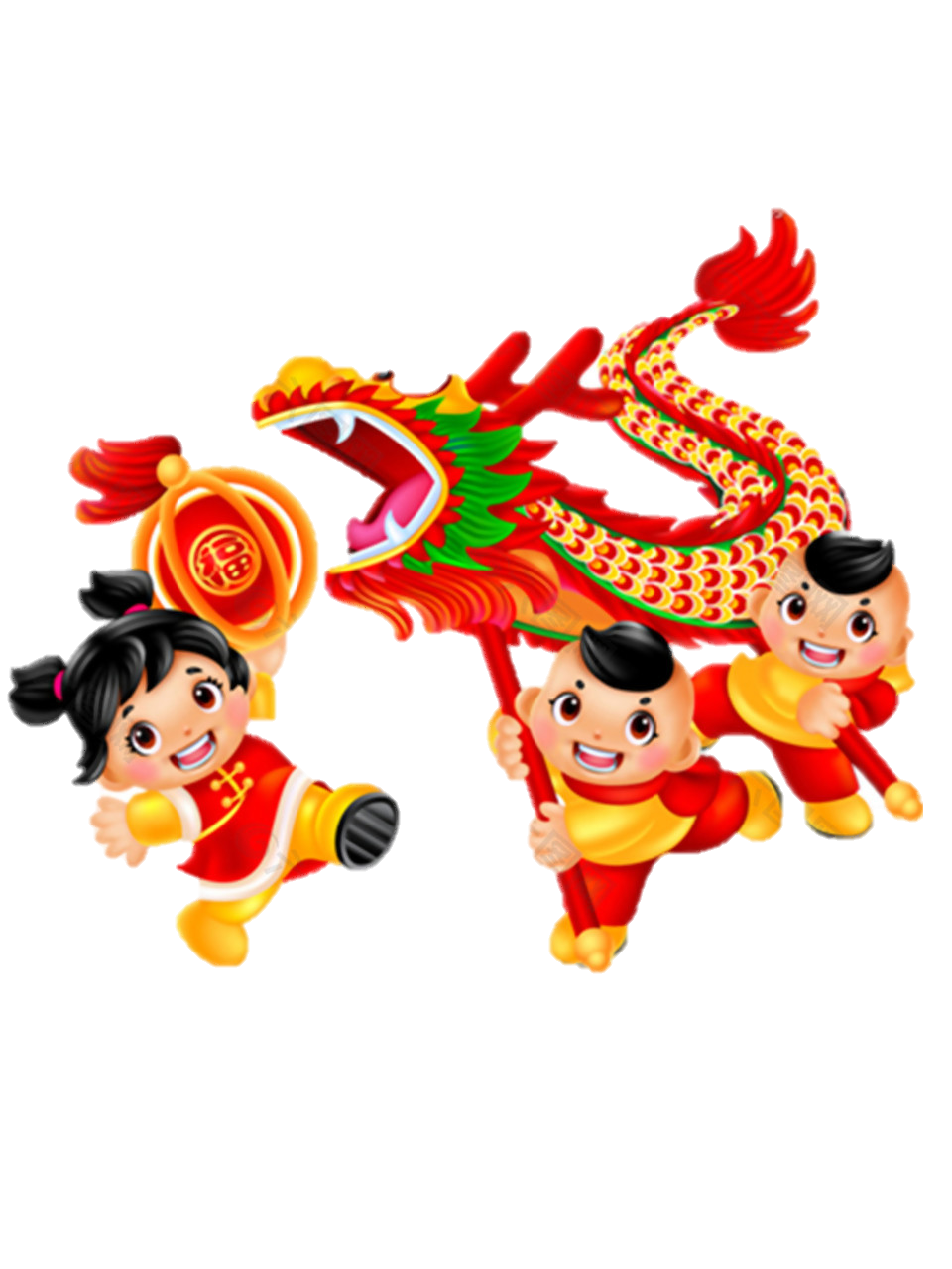 *劃去不適用的詞語這本圖書讓我*明白/學會了                                                  因為                                                                     這本圖書還讓我*明白/學會了                                                因為                                                                     